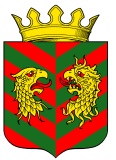 АДМИНИСТРАЦИЯ МУНИЦИПАЛЬНОГО ОБРАЗОВАНИЯ «КЯХТИНСКИЙ РАЙОН» РЕСПУБЛИКИ БУРЯТИЯП О С Т А Н О В Л Е Н И Е____________2015                                                                 № ______г. КяхтаОб общественном СоветеАдминистрации муниципальногообразования «Кяхтинский район»В соответствии с Федеральным законом от 06 октября 2003г. №131-ФЗ «Об общих принципах организации местного самоуправления в Российской Федерации», Указом Главы Республики Бурятия от 27 февраля 2014г. №34 «Об общественных советах при исполнительных органах государственной власти Республики Бурятия», Уставом муниципального образования «Кяхтинский район»,  в целях  осуществления общественного контроля и поддержки гражданских инициатив, экспертизы принимаемых нормативных правовых актов, постановляю:1. Утвердить порядок образования Общественного Совета при Администрации  муниципального образования «Кяхтинский район» (далее - Общественный Совет) согласно приложению №1.2. Утвердить положение об Общественном Совете при администрации муниципального образования «Кяхтинский район»  согласно приложению №23. Настоящее постановление вступает в силу со дня его подписания и подлежит размещению на официальном сайте администрации муниципального образования  «Кяхтинский район» в сети Интернет.4. Контроль за исполнением настоящего постановления возложить на заместителя руководителя Администрации МО «Кяхтинский район» по социальным вопросам Б.Ц. Цыремпилова.Глава муниципального образования«Кяхтинский район»                                                                     А.В. Буянтуевисп __________________________________						   Приложение 1 к постановлению главы                                                    муниципального образования								                              «Кяхтинский район»  					                    от _______________ 2015 года №____Порядокобразования общественного Советапри Администрации муниципального образования «Кяхтинский район»	1. Общественный Совет при Администрации муниципального образования «Кяхтинский район» (далее – общественный Совет) образуется в соответствии с настоящим Порядком. 	2. Общественный Совет формируется на основе гласности и добровольного участия в его деятельности граждан Российской Федерации.	3. Членом общественного совета может быть гражданин Российской Федерации, достигший возраста 18 лет, проживающий на территории Республики Бурятия.	4. Количественный состав членов общественного Совета составляет 9 человек.	5. Членами общественного Совета не могут быть:	- лица, замещающие государственные или муниципальные должности;	- лица, являющиеся государственными гражданскими или муниципальными служащими;	- лица, являющиеся работниками муниципальных учреждений или муниципальных унитарных предприятий, находящихся в ведении Администрации муниципального образования «Кяхтинский район»;	- лица, признанные недееспособными на основании решения суда;	- лица, имеющие неснятую или непогашенную судимость;	- лица, входящие в состав общественного Совета при ином органе местного самоуправления.	6. В целях формирования состава общественного Совета на официальном сайте муниципального образования «Кяхтинский район» в информационно-телекоммуникационной сети Интернет (далее – сети Интернет) размещается уведомление о формировании состава общественного совета (далее - уведомление).	В случае формирования состава общественного Совета в связи с истечением срока полномочий действующего состава общественного Совета уведомление должно быть размещено на официальном сайте муниципального образования «Кяхтинский район» в сети Интернет не позднее, чем за 3 месяца до истечения полномочий действующего состава членов общественного Совета.	В уведомлении должны быть указаны требования к кандидатам в члены общественного совета, срок и место приема заявлений кандидатов в состав общественного совета. Указанный срок составляет 20 рабочих дней с даты размещения уведомления на официальном сайте муниципального образования «Кяхтинский район» в сети Интернет.	7. Одновременно с размещением на официальном сайте муниципального образования «Кяхтинский район» в сети Интернет уведомление направляется в Общественную палату Республики Бурятия.	8. Граждане, члены Общественной палаты Республики Бурятия, представители общественных объединений и иных организаций, желающие войти в состав общественного совета, в течение 20 рабочих дней с даты размещения на официальном сайте муниципального образования «Кяхтинский район» в сети Интернет уведомления о формировании общественного Совета представляют лично либо направляют по почте в Администрацию муниципального образования «Кяхтинский район» заявление, в котором указываются:	- фамилия, имя, отчество кандидата в члены общественного Совета (далее – кандидат);	- дата рождения кандидата;	- сведения о месте работы кандидата;	- сведения о соответствии кандидата требованиям, предъявляемым к кандидатам в члены общественного совета, а также об отсутствии ограничений для вхождения в состав общественного совета, указанных в пункте 6 настоящего порядка.	К заявлению должны быть приложены биографическая справка со сведениями о трудовой и общественной деятельности кандидата, а также письменное согласие кандидата на размещение представленных сведений о кандидате на официальном сайте  муниципального образования «Кяхтинский район» в сети Интернет, а также на обработку персональных данных кандидата Администрацией муниципального образования «Кяхтинский район»  в целях формирования состава общественного Совета.	9. В течение пяти календарных дней со дня завершения срока приема заявлений Администрация муниципального образования «Кяхтинский район» формирует список кандидатов и направляет его на согласование в Общественную палату Республики Бурятия.	10. Рекомендации Общественной палаты Республики Бурятия в отношении каждой рассмотренной кандидатуры, включенной в список, обязательны для рассмотрения Администрацией муниципального образования «Кяхтинский район».	11. Администрация муниципального образования «Кяхтинский район» в течение 5 рабочих дней со дня поступления рекомендаций Общественной палаты Республики Бурятия издает распоряжение об утверждении состава общественного Совета.	12. Состав общественного Совета в течение 3 рабочих дней с даты его утверждения размещается на официальном сайте муниципального образования «Кяхтинский район» в сети Интернет.	14. Первое заседание общественного совета проводится не позднее чем через месяц после утверждения состава общественного СоветаПОЛОЖЕНИЕоб Общественном совете при администрации муниципального образования «Кяхтинский район»I. Общие положения	1. Общественный совет при администрации муниципального образования «Кяхтинский район» (далее – общественный совет) является постоянно действующим совещательным органом при администрации муниципального образования «Кяхтинский район» (далее – орган местного самоуправления).	2. Общественный совет обеспечивает взаимодействие граждан, общественных объединений и иных организаций с органом местного самоуправления  в целях учета потребности и интересов граждан, защиты их прав и свобод в сфере деятельности органа местного самоуправления.	3. Общественный совет руководствуется в своей деятельности Конституцией Российской Федерации, федеральным законодательством, Конституцией Республики Бурятия, законодательством Республики Бурятия, а также настоящим Положением.II. Задачи и права общественного совета	4. Основными задачами общественного совета являются:	подготовка заключений по результатам общественной экспертизы проектов нормативных правовых актов, разрабатываемых органом местного самоуправления, в соответствии с  составом нормативных правовых актов и иных документов, включая программные, разрабатываемые органом местного самоуправления, которые не могут быть приняты без предварительного обсуждения на заседаниях общественного совета.  	оценка с позиции интересов гражданского общества эффективности деятельности органа местного самоуправления;	рассмотрение годовых итоговых отчетов руководителя органа местного самоуправления о результатах деятельности органа исполнительной власти;	рассмотрение вопросов, относящихся к компетенции органа местного самоуправления, выносимых на заседания Правительства Республики Бурятия;	рассмотрение результатов общественных обсуждений проектов нормативных правовых актов, разрабатываемых органом местного самоуправления;	рассмотрение вопросов, связанных с разработкой стандартов предоставления муниципальных услуг и осуществлением контроля за их исполнением;	оценка результатов мониторинга качества предоставления муниципальных услуг органом местного самоуправления и подведомственными муниципальными учреждениями;	рассмотрение докладов об осуществлении органом местного самоуправления муниципального контроля, надзора в соответствующей сфере деятельности;	совершенствование механизма учета общественного мнения при принятии управленческих решений органом местного самоуправления;	повышение информированности населения Кяхтинского района по основным направлениям деятельности органа местного самоуправления;	выполнение иных задач, предусмотренных положением об общественном совете.	5. При решении основных задач общественный совет вправе:	формировать рабочие и экспертные группы;	запрашивать у органа местного самоуправления необходимые для исполнения своих полномочий сведения, за исключением сведений, отнесенных к государственной тайне;	приглашать на заседания общественного совета представителей органов исполнительной власти, органов местного самоуправления, иных организаций.III. Организация деятельности общественного совета	6. Общественный совет осуществляет свою деятельность в соответствии с планом основных мероприятий на очередной календарный год, рассмотренным на заседании общественного совета, согласованным с руководителем органа местного самоуправления и утвержденным председателем общественного совета.	7. Порядок деятельности общественного совета и вопросы внутренней организации его работы определяются регламентом, утверждаемым общественным советом.	8. Основной формой деятельности общественного совета являются заседания, которые проводятся по мере необходимости, но не реже одного раза в полугодие.	Правом созыва внеочередного заседания общественного совета обладают председатель общественного совета, не менее половины членов общественного совета и руководитель органа местного самоуправления.	9. Председатель, заместитель председателя и секретарь общественного совета избираются из его состава.	10. Председатель общественного совета:	организует работу общественного совета и председательствует на его заседаниях;	вносит на рассмотрение общественного совета планы основных мероприятий, формирует повестку заседания общественного совета;	взаимодействует с руководителем органа местного самоуправления по вопросам реализации решений общественного совета;	подписывает протоколы заседаний и другие документы общественного совета;	организует взаимодействие общественного совета с Общественной палатой Республики Бурятия.	11. В отсутствие председателя общественного совета его функции выполняет заместитель председателя общественного совета.	12. Секретарь общественного совета:	информирует членов общественного совета о времени, месте и повестке заседания, а также об утвержденных планах основных мероприятий;	обеспечивает во взаимодействии с членами общественного совета, а также уполномоченным структурным подразделением органа 	местного самоуправления, подготовку материалов к заседанию общественного совета по вопросам, включенным в повестку заседания;	организует делопроизводство.	13. Заседания общественного совета считаются правомочными, если на них присутствует более половины его членов.	14. Представители органа местного самоуправления могут участвовать в заседаниях общественного совета без права голоса. На заседания общественного совета могут также приглашаться иные лица, не являющиеся членами общественного совета.	15. Решения общественного совета принимаются открытым голосованием простым большинством голосов его членов, присутствующих на заседании. При равенстве голосов решающим является голос председательствующего.	Решения общественного совета принимаются в форме заключений, предложений и обращений, носят рекомендательный характер и отражаются в протоколах заседаний, которые подписывают председатель и секретарь общественного совета.	Копия протокола в течение 5 рабочих дней после заседания общественного совета представляются руководителю органа местного самоуправления.	16. Члены общественного совета обязаны лично принимать участие в заседаниях и не вправе делегировать свои полномочия другим лицам.	17. Член общественного совета может быть исключен из его состава по решению членов общественного совета.	18. Члены общественного совета исполняют свои обязанности на общественных началах.	19. Члены общественного совета имеют право:	вносить предложения в план основных мероприятий общественного совета;	вносить предложения по формированию повестки заседаний общественного совета;	участвовать в подготовке материалов к заседаниям общественного совета;	знакомиться с документами и материалами по вопросам, включенным в повестку заседаний;	возглавлять и входить в состав рабочих и экспертных групп, формируемых общественным советом;	предлагать кандидатуры экспертов для участия в заседаниях общественного совета;	в случае несогласия с решением, принятым общественным советом, оформить в письменном виде свое особое мнение по рассматриваемому вопросу, которое приобщается к протоколу заседания общественного совета;	участвовать в работе конкурсных и аттестационных комиссий органа местного самоуправления;	знакомиться с обращениями граждан о нарушении их прав и свобод в сфере деятельности органа местного самоуправления, а также с результатами рассмотрения таких обращений;	оказывать содействие органу местного самоуправления в разработке проектов нормативных правовых актов;	выйти из состава  общественного совета на основании письменного заявления. 	20. Срок полномочий членов общественного совета составляет три года. Допускается продление полномочий членов общественного совета на один срок.	21. Организационно-техническое обеспечение деятельности общественного совета, включая проведение его заседаний, осуществляется структурным подразделением органа местного самоуправления, назначенного ответственным распоряжением главы МО «Кяхтинский район».	22. Ответственным за обеспечение деятельности общественного совета является заместитель руководителя администрации МО «Кяхтинский район» по социальным вопросам.IV. Размещение информации о деятельности общественного советав информационно-телекоммуникационной сети Интернет	23. Информация о деятельности общественного совета администрации размещается в разделе __________________________ на официальном сайте администрации в сети Интернет по адресу: http://admkht.ru .	24. В указанном разделе официального сайта подлежит обязательному размещению следующая информация:	положение об общественном совете;	состав общественного совета;	план основных мероприятий общественного совета на год;	повестки и протоколы заседаний общественного совета;	заключения общественного совета по результатам общественной экспертизы проектов нормативных правовых актов;	доклады о деятельности общественного совета за год, утвержденные на заседании общественного совета;	другая информация о деятельности общественного совета, размещение которой на официальном сайте органа местного самоуправления в сети Интернет предусмотрено положением об общественном совете.АДМИНИСТРАЦИЯ МУНИЦИПАЛЬНОГО ОБРАЗОВАНИЯ «КЯХТИНСКИЙ РАЙОН» РЕСПУБЛИКИ БУРЯТИЯП О С Т А Н О В Л Е Н И Е____________2015                                                                 № ______г. КяхтаО составе нормативных правовых актов В  целях реализации Указа Президента Российской Федерации от 07.05.2012 №601 «Об основных направлениях совершенствования системы государственного  управления», Указа Главы Республики Бурятия от 27.02.2014 №34 «Об Общественных советах при исполнительных органах государственной власти Республики Бурятия» постановляю:1. Утвердить состав нормативных правовых актов и иных документов, включая программные, разрабатываемые  исполнительными органами местного самоуправления МО «Кяхтинский район», которые не могут быть приняты без предварительного  обсуждения на заседаниях Общественного совета при администрации МО «Кяхтинский район» согласно приложению.2. Настоящее постановление вступает в силу со дня его подписания.Глава муниципального образования«Кяхтинский район»                               				А.В. БуянтуевИсп.__________________Приложение к постановлениюадминистрации МО «Кяхтинский район»от _________________2015 г. №___________4 Составнормативных правовых актов и иных документов,включая программные, разрабатываемые исполнительными органами местного самоуправления муниципального образования «Кяхтинский район», которые не могут приняты без предварительного обсуждения на заседаниях Общественного совета при администрации МО «Кяхтинский район»1. Нормативные правовые акты, которыми устанавливаются публичные нормативные обязательства, определяются размеры публичных нормативных обязательств и (или) устанавливается порядок их индексации, а также порядок исполнения публичных нормативных обязательств.2. Муниципальные программы муниципального образования «Кяхтинский район», за исключением программ, содержащих сведения, отнесенные к государственной тайне, или сведения конфиденциального характера.3. Нормативные правовые акты, разрабатываемые исполнительными органами местного самоуправления муниципального образования «Кяхтинский район», предварительное обсуждение которых на заседаниях Общественного совета предусмотрено решениями Главы Республики Бурятия, Правительства Республики Бурятия.4. Нормативные правовые акты, разрабатываемые исполнительными органами местного самоуправления муниципального образования «Кяхтинский район», предварительное обсуждение которых на заседаниях Общественного совета предусмотрено правовыми актами этих исполнительных органов местного самоуправления.